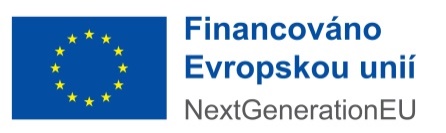 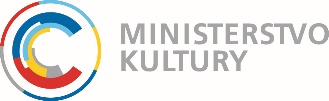 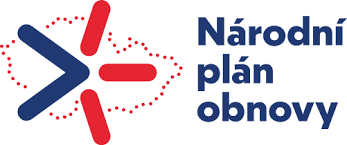 Národní plán obnovy – iniciativa status umělceRozvoj kompetencí pracovníků KKS: podpora projektů mezinárodní umělecké a odborné spolupráce v ČRProgram je určen výhradně na podporu projektů z oblasti profesionálního divadelního a tanečního umění, klasické, alternativní hudby a výtvarného umění. Jedná se o pilotní dotační řízení realizované z prostředků NPO. Jeho cílem je rozšíření tematické nabídky tradičních oborových dotačních řízení oddělení umění Ministerstva kultury. Výzva proto není určena na podporu projektů z oblasti literatury, filmu či neprofesionálního umění, ani na podporu projektů z dalších oblastí kulturního a kreativního sektoru, jako jsou průmyslový design, umělecká řemesla, herní vývojářství či reklama. Aby nedocházelo k průnikům s dalšími dotačními výzvami, připravovanými na období let 2023-2024, nejsou v tomto výběrovém řízení mezi oprávněné žadatele zařazeny vysoké školy a školská zařízení a státní příspěvkové organizace. Vybraný tematický okruh (č. 2) je určen pouze pro nezřizované organizace. Výzva je určena na podporu projektů zacílených na rozvoj kompetencí profesionálních uměleckých a odborných pracovníků KKS, na získání znalostí a dovedností uplatnitelných v dalším profesním životě a zvyšujících jejich konkurenceschopnost v mezinárodním kontextu.U jednotlivých tematických okruhů jsou na základě některých nejasností, identifikovaných při veřejném projednávání návrhu výzvy, uvedeny konkrétní příklady.Tematické okruhy1 - Rezidenční pobyty v ČRUrčeno pro pořadatele rezidenčních pobytů realizovaných na území ČR s  účastí zahraničních umělců. Nezbytnou podmínkou je veřejná prezentace výsledků rezidenčních programů (v libovolné, ale v žádosti popsané formě).Konkrétní příklad: Instituce pravidelně pořádá rezidenční pobyty, na které zve české i zahraniční účastníky. Vyčíslení podílu zahraničních rezidentů v roce 2023 není v září 2022 možné, lze ale doložit, že program je ze své podstaty otevřený všem: k žádosti se přiloží výčet rezidentů za minulé období nebo znění aktuální nabídky a podmínek rezidenčního programu. -> není nutno rozdělovat projekt na část pro české a zahraniční rezidenty, jde o jeden celek: celoroční provozování rezidenčního centra, se kterým se žadatel hlásí jen do této výzvy financované z NPO (nikoli do oborového dotačního řízení programu Kulturní aktivity).    2 - Hostování zahraničních umělců v ČRCílem výzvy je podpora profesního růstu uměleckých a odborných pracovníků KKS skrze spolupráci se zahraničním umělcem. Tento okruh je určen pouze nezřizovaným organizacím sídlícím v ČR.Okruh je určen pro nové (nepřevzaté) originální a jedinečné projekty, na jejichž realizaci se jako garant podílí v případě scénických umění zahraniční vedoucí umělečtí pracovníci (režisér, choreograf, dirigent), v případě galerijního provozu spolupracující zahraniční umělci, resp. kurátoři.Dotace jsou primárně určeny na krytí nákladů na hostování zahraničních umělců a vedoucích uměleckých pracovníků, kteří budou po omezenou dobu pracovat se členy stálého souboru (či v cílové kulturní instituci) na novém originálním projektu zakončeném výstupem pro veřejnost, nebo jiným předem specifikovaným výsledkem. Součástí rozpočtu projektu mohou být vedle nákladů na hostování i další náklady přímo související s realizací projektu (náklady na provedení výsledného díla, instalaci výstavy). Pokud předkladatel projektu současně žádá o dotaci na celoroční činnost, nebo na jiné aktivity, je nezbytné, aby jednotlivé projekty od sebe důsledně věcně i účetně oddělil.  Příklad: Umělecký soubor působící v ČR osloví ke spolupráci zahraničního choreografa či režiséra, pod jehož vedením připraví nový inscenační projekt. Galerie pozve zahraničního umělce, který pro ni připraví jedinečnou instalaci. Jedná se o spolupráci, která jde nad rámec běžné činnosti, nebo která přesahuje finanční možnosti dotace na celoroční činnost. Aktivity spojené s hostováním konkrétního umělce (konkrétních umělců) je třeba oddělit od běžné kontinuální činnosti, na kterou lze žádat o dotaci v oborovém dotačním řízení programu Kulturní aktivity. V tomto tematickém okruhu může být žadatelem pouze nezřizovaná organizace. Prioritou MK je podpora projektů nezávislé scény, která je dlouhodobě podfinancována a která (snad) dokáže efektivně reagovat na nabídku nového dotačního programu. 3 - Tvůrčí dílny, odborné kurzy, workshopy v ČRUrčeno pro pořadatele akcí realizovaných na území ČR se zapojením zahraničních lektorů či přednášejících. Podpořeny budou projekty určené profesionálním umělcům a odborníkům, zaměřené na rozvoj tvůrčí či odborné činnosti. Součástí akce musí být aktivní zapojení účastníků a zveřejnění výsledků projektu. 4 - Konference, semináře v ČRUrčeno pro pořadatele akcí realizovaných na území ČR se zapojením zahraničních přednášejících. Podpořeny budou projekty určené profesionálním umělcům a odborníkům, zaměřené na rozvoj tvůrčí či odborné činnosti, kompetencí pro profesní praxi a uplatnění v mezinárodním kontextu; akce musí mít výstup pro veřejnost. Toto připravované dotační řízení nebude určeno vysokým školám a školským zařízením. Na tyto žadatele cílí výzva č. 3/2022 Podpora projektů kreativního učení, kterou bude MK opakovat i pro období školního roku 2023/2024.5 - Platformy podporující rozvoj kompetencí pracovníků KKS v ČRUrčeno pro realizátory projektů a aktivit zaměřených na síťování, mentoring, uměleckou a odbornou spolupráci se zahraničním přesahem. Dotace nebudou poskytovány na čistě prezentační aktivity (festivaly, přehlídky) ani na studentské soutěže – na tyto a podobné projekty je možné žádat podporu v tradičních oborových dotačních řízeních MK. Upozornění: V tomto výběrovém řízení nebudou podporovány aktivity vyvázané z festivalových projektů. Program státní podpory festivalů profesionálního umění má v dotačním systému MK jedinečné postavení a umožňuje získání vyšší podpory na jednotlivé projekty než oborová dotační řízení. Kofinancování projektů z Programu festivalů a z této výzvy NPO proto není žádoucí a narušilo by podmínky výběrových řízení pro rok 2023. Podporovány nebudou ani aktivity přímo související s festivalovými projekty, na jejichž realizaci žadatel současně žádá o dotaci z programu Kulturní aktivity.  Obecné podmínky:Jeden žadatel může podat maximálně tři projekty.Nelze podat stejný projekt do této výzvy a současně do jiného dotačního řízení MK. Projekt musí být jasně oddělen od jiných aktivit žadatele financovaných z dalších zdrojů.  Hodnotící kritéria – návrh k připomínkám:kvalita projektu (jasné vymezení cíle, realizační plán) (20)přínos pro obor, inovativnost (10)přínos pro rozvoj kompetencí z hlediska naplňování cílů NPO (kompetence k uplatnění na mezinárodní umělecké/odborné scéně) (20)cílová skupiny, počet podpořených pracovníků KKS (10) kredibilita žadatele (zkušenosti s realizací podobných projektů, výsledky dosavadní činnosti) (10)rozpočet projektu: struktura a přiměřenost nákladů (20)schopnost zajistit vícezdrojové financování, udržitelnost (10)Celkem 100 bodů – podpora od 50 bodů výše